По вопросам продаж и поддержки обращайтесь: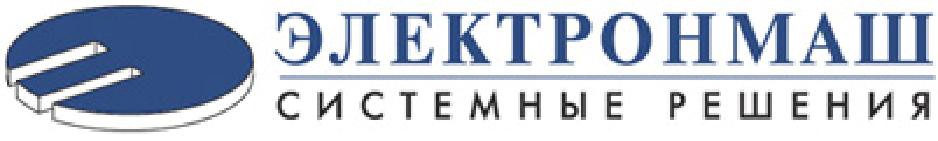 Астана +7(7172)727-132, Волгоград (844)278-03-48, Воронеж (473)204-51-73,Екатеринбург (343)384-55-89, Казань (843)206-01-48, Краснодар (861)203-40-90,Красноярск (391)204-63-61, Москва (495)268-04-70, Нижний Новгород (831)429-08-12,Новосибирск (383)227-86-73, Ростов-на-Дону (863)308-18-15, Самара (846)206-03-16,Санкт-Петербург (812)309-46-40, Саратов (845)249-38-78, Уфа (347)229-48-12Единый адрес: ehm@nt-rt.ruЗаполненный опрос лист можно выслать на адрес: ehm@nt-rt.ruОпросный лист для заказа БМЗпо объекту: «	». Данные о Заказчике:Характеристики исполнения здания (нужное отметьте знаком V):Характеристики окружающей среды (нужное отметьте знаком ):Цветовые решения:Щит собственных нужд здания (нужное отметьте знаком ):Только для железобетонной оболочки;Согласно компоновочного решения;Для железобетонного здания площадки обслуживания трансформаторных отсеков не изготавливаются, лестницы для входа в отсеки РУНН РУВН изготавливаются из металлоконструкций и крепятся на бетонной оболочке (высота зависит от высоты заглубления кабельного сооружения);Только при установке масляных трансформаторов;Розетка 24В располагается на поверхности щита ЩСН, розетка 380В располагается под ЩСН, розетки 220В располагаются по периметру здания;Только для съемной кровли со свесами по периметру здания (комплект водостоков транспортируется отдельно);Примечания:  	Приложение:- Компоновочное решение на 1м листе.                                                                              Согласовано: 	По вопросам продаж и поддержки обращайтесь:Астана +7(7172)727-132, Волгоград (844)278-03-48, Воронеж (473)204-51-73, Екатеринбург (343)384-55-89, Казань (843)206-01-48,Краснодар (861)203-40-90, Красноярск (391)204-63-61, Москва (495)268-04-70, Нижний Новгород (831)429-08-12, Новосибирск(383)227-86-73, Ростов-на-Дону (863)308-18-15, Самара (846)206-03-16,Санкт-Петербург (812)309-46-40, Саратов (845)249-38-78, Уфа (347)229-48-12Единый адрес: ehm@nt-rt.ruТип зданияЦельносварной контейнерЦельносварной контейнерЦельносварной контейнерЦельносварной контейнерЦельносварной контейнерЦельносварной контейнерЦельносварной контейнерЦельносварной контейнерЦельносварной контейнерЦельносварной контейнерЦельносварной контейнерЦельносварной контейнерЦельносварной контейнерЦельносварной контейнерЦельносварной контейнерЦельносварной контейнерТип зданияКонтейнер из сэндвич-панелейКонтейнер из сэндвич-панелейКонтейнер из сэндвич-панелейКонтейнер из сэндвич-панелейКонтейнер из сэндвич-панелейКонтейнер из сэндвич-панелейКонтейнер из сэндвич-панелейКонтейнер из сэндвич-панелейКонтейнер из сэндвич-панелейКонтейнер из сэндвич-панелейКонтейнер из сэндвич-панелейКонтейнер из сэндвич-панелейКонтейнер из сэндвич-панелейКонтейнер из сэндвич-панелейКонтейнер из сэндвич-панелейКонтейнер из сэндвич-панелейТип зданияЖелезобетонная оболочкаЖелезобетонная оболочкаЖелезобетонная оболочкаЖелезобетонная оболочкаЖелезобетонная оболочкаЖелезобетонная оболочкаЖелезобетонная оболочкаЖелезобетонная оболочкаЖелезобетонная оболочкаЖелезобетонная оболочкаЖелезобетонная оболочкаЖелезобетонная оболочкаЖелезобетонная оболочкаЖелезобетонная оболочкаЖелезобетонная оболочкаЖелезобетонная оболочкаВысота кабельного сооружения1, мм h=900	 h=1400 h=900	 h=1400 h=900	 h=1400 h=900	 h=1400 h=900	 h=1400 h=900	 h=1400 h=900	 h=1400 h=900	 h=1400 h=900	 h=1400 h=900	 h=1400 h=900	 h=1400 h=900	 h=1400 h=900	 h=1400 h=900	 h=1400 h=900	 h=1400 h=900	 h=1400Тип кровлиДвускатная	 ОдноскатнаяДвускатная	 ОдноскатнаяДвускатная	 ОдноскатнаяДвускатная	 ОдноскатнаяДвускатная	 ОдноскатнаяДвускатная	 ОдноскатнаяДвускатная	 ОдноскатнаяДвускатная	 ОдноскатнаяДвускатная	 ОдноскатнаяДвускатная	 ОдноскатнаяДвускатная	 ОдноскатнаяДвускатная	 ОдноскатнаяДвускатная	 ОдноскатнаяДвускатная	 ОдноскатнаяДвускатная	 ОдноскатнаяДвускатная	 ОдноскатнаяТип кровлиСъемная	 СтационарнаяСъемная	 СтационарнаяСъемная	 СтационарнаяСъемная	 СтационарнаяСъемная	 СтационарнаяСъемная	 СтационарнаяСъемная	 СтационарнаяСъемная	 СтационарнаяСъемная	 СтационарнаяСъемная	 СтационарнаяСъемная	 СтационарнаяСъемная	 СтационарнаяСъемная	 СтационарнаяСъемная	 СтационарнаяСъемная	 СтационарнаяСъемная	 СтационарнаяМатериал кровлиПрофлистПрофлистПрофлистМеталлочерепицаМеталлочерепицаМеталлочерепицаМеталлочерепицаМеталлочерепицаМеталлочерепицаМеталлочерепицаМеталлочерепицаМеталлочерепицаДругое:  	Другое:  	Другое:  	Другое:  	Отделка фасада здания1«Шуба»«Шуба»«Шуба»КраскаКраскаКраскаКраскаКраскаКраскаСайдингСайдингСайдингСайдингСайдингПлиткаПлиткаЛестницы и площадки обслуживания2,3ДаДаДаДаДаДаДаДаДаНетНетНетНетНетНетНетЛестницы и площадки обслуживания2,3Высота:	ммВысота:	ммВысота:	ммВысота:	ммВысота:	ммВысота:	ммВысота:	ммВысота:	ммВысота:	ммКол-во:     штКол-во:     штКол-во:     штКол-во:     штКол-во:     штКол-во:     штКол-во:     штТрансформаторный отсек изолированныйДаДаДаДаДаДаДаДаДаНетНетНетНетНетНетНетПомещения ВН и НН изолированыДаДаДаДаДаДаДаДаДаНетНетНетНетНетНетНетДоводчики на дверях зданияДаДаДаДаДаДаДаДаДаНетНетНетНетНетНетНетМаслоприемник4ДаДаДаДаДаДаДаДаДаНетНетНетНетНетНетНетЛюки в полуДаДаДаДаДаДаДаДаДаНетНетНетНетНетНетНетВвод кабелей в зданиеКабелем снизу через основаниеКабелем снизу через основаниеКабелем снизу через основаниеКабелем снизу через основаниеКабелем снизу через основаниеКабелем снизу через основаниеКабелем снизу через основаниеКабелем снизу через основаниеКабелем снизу через основаниеКабелем снизу через основаниеКабелем снизу через основаниеКабелем снизу через основаниеКабелем снизу через основаниеКабелем снизу через основаниеКабелем снизу через основаниеКабелем снизу через основаниеВвод кабелей в зданиеКабелем воздушной линии на приемный порталКабелем воздушной линии на приемный порталКабелем воздушной линии на приемный порталКабелем воздушной линии на приемный порталКабелем воздушной линии на приемный порталКабелем воздушной линии на приемный порталКабелем воздушной линии на приемный порталКабелем воздушной линии на приемный порталКабелем воздушной линии на приемный порталКабелем воздушной линии на приемный порталКабелем воздушной линии на приемный порталКабелем воздушной линии на приемный порталКабелем воздушной линии на приемный порталКабелем воздушной линии на приемный порталКабелем воздушной линии на приемный порталКабелем воздушной линии на приемный порталСпособ ввода кабелейСтальные трубыСтальные трубыСтальные трубыСтальные трубыСтальные трубыСтальные трубыСтальные трубыСтальные трубыПроем в полуПроем в полуПроем в полуПроем в полуПроем в полуПроем в полуПроем в полуПроем в полуСпособ ввода кабелейГерметичные кабельные проходкиГерметичные кабельные проходкиГерметичные кабельные проходкиГерметичные кабельные проходкиГерметичные кабельные проходкиГерметичные кабельные проходкиГерметичные кабельные проходкиГерметичные кабельные проходкиГерметичные кабельные проходкиГерметичные кабельные проходкиГерметичные кабельные проходкиГерметичные кабельные проходкиГерметичные кабельные проходкиГерметичные кабельные проходкиГерметичные кабельные проходкиГерметичные кабельные проходкиСтепень огнестойкостиIVIVIVIVIVIIIIIIIIIIIIIIIIIIIIIIIIIIIIIIКласс взрывопожарной опасностиВВВВВВВВДДДДДДДДКласс конструктивной пожарной опасностиС0С0С0С0С0С0С0С0С1С1С1С1С1С1С1С1Сейсмостойкость по шкале МСКНетНет66667777788889Снеговая нагрузка, кг/м2 180 240 240 240 270 270 270 300 300 300другое:  	другое:  	другое:  	другое:  	другое:  	другое:  	Ветровая нагрузка, кг/м2 20 30 30 30 40 40 40 50 50 50другое:  	другое:  	другое:  	другое:  	другое:  	другое:  	Высота установки над уровнем моря, м <1000 >1000Среднегодовая температураТ=	°СТ=	°СМаксимальная и минимальная температураТmin=	°CТmax=	°CМаксимальная и минимальная температуранаиболее холодного/теплого месяца средняяГодовая сумма осадковСреднегодовая скорость ветраЧисло дней со снежным покровомСредняя высота снежного покроваВвод питания в ЩСНВвод питания в ЩСНСистема заземления и уравниванияпотенциаловДаДаНетНетНет